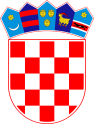 REPUBLIKA HRVATSKALIČKO-SENJSKA ŽUPANIJAOPĆINA PERUŠIĆOPĆINSKO VIJEĆEKLASA:023-01/21-01/21URBROJ: 2125-08-1-21-1Perušić, 23. veljače 2021.godine Na temelju  članka 31. Statuta Općine Perušić ( „ Županijski glasnik Ličko-senjske županije“, br. 7/13,5/18), 7/20) Općinsko vijeće Općine Perušić na sjednici održanoj dana 23. veljače 2021. godine donijelo jeZAKLJUČAKO PRIHVAĆANJU POLUGODIŠNJEG IZVJEŠĆA O RADU OPĆINSKOG NAČELNIKA I.Prihvaća se Polugodišnje izvješće o radu Općinskog načelnika za razdoblje srpanj-prosinac 2020. godine.II.Polugodišnje izvješće radu Općinskog načelnika za razdoblje srpanj-prosinac 2020.godine sastavni je dio ovog Zaključka.III.Ovaj Zaključak objaviti će se u „ Županijskom glasniku Ličko-senjske županije“                                                                          Predsjednik Općinskog vijeća                                                                                   Milorad Vidmar              POLUGODIŠNJE  IZVJEŠĆE O RADU OPĆINSKOG NAČELNIKAI. UVODNa temelju  članka 31. Statuta Općine Perušić ( „ Županijski glasnik Ličko-senjske županije“, br. 7/13,5/18, 7/20) Općinski načelnik Općine Perušić u obvezi je Općinskom vijeću podnositi polugodišnja izvješća o svom radu.Ovo Izvješće odnosi se na razdoblje od 01.07.2020. godine do 31.12.2020. godine.Općinski načelnik Općine Perušić predstavlja i zastupa Općinu Perušić, nositelj je izvršne vlasti u okviru samoupravnog djelokruga Općine i obavlja poslove utvrđene Statutom Općine Perušić i drugim propisima.U izvještajnom razdoblju, osim aktivnosti koje se odnose na neposredno izvršavanje zakona, odluka i drugih općih i pojedinačnih akata, provedeno je niz aktivnosti kojima se u okviru samoupravnog djelokruga obavljaju  poslovi od značaja za Općinu Perušić s ciljem neposrednog ostvarivanja potreba građana i ostalih pravnih subjekata.II. JAVNA NABAVA a) U izvještajnom razdoblju provedene su sljedeće jednostavne javne nabave:Usluga izrade projektno-tehničke dokumentacije za uređenje spomen parka s parkiralištem na k.č.br.5088 k.o. PerušićUsluga održavanja Libusoft programa za 2021. godinu;Zamjena postojeće javne rasvjete s novom LED rasvjetom;Uređenje parkirališta za osobne automobile na kč.br.4997;Ugradnja maketa kamera za nadzor kretanja automobila u Perušiću;Izgradnja pristupne ceste za Reciklažno dvorište na kč.br. 14/20Usluga geotehničkog nadzora na cesti Studenci-Sklope;Usluga izrade projektno-tehničke dokumentacije šumska cesta Put-RivineIX.Izmjene i dopune PPUO Perušić;Usluga izrade projektno-tehničke dokumentacije za izgradnju zgrade komunalnog poduzeća Perušić d.o.o.; Javna nabava za stručni nadzor nad izgradnjom višestambene zgrade- Stara Ekonomska škola;Rekonstrukcija zgrade Stara ekonomska škola u višestambenu zgradu;Projektiranje projektno tehničke dokumentacije za kanalizaciju Kvarte;Usluga stručnog nadzora ( Koordinator II) zaštite na radu-Stara ekonomskaGeodetske usluge u 2020.godiniAtlas 14Projektantski nadzor nad izgradnjom Stare Ekonomske škole Usluga stručnog nadzora koordinator 2 zaštite na radu;Rekonstrukcija turske kule u Perušiću-Montaža 1 dijela čelične konstrukcije;Izmještanje HŽ kablova na trasi ceste Studenci- Sklope;Usluga izrade tehničko projektne dokumentacije za proširenje groblja Kosinjski BakovacUsluga izrade projektno tehničke dokumentacije za proširenje groblja u Studencima;b) Otvoreni postupci:Izgradnja vatrogasnog doma DVD PerušićIzgradnja  višestambene zgrade- Stara ekonomska školaNadzor nad izgradnjom višestambene zgrade- Stara ekonomska školac) Pregovarački postupci:Radovi na izmještanju HŽ infrastrukture na cesti Studenci-SklopeIII. Savjetovanje sa javnošću i pravo na pristup informacijamaa) U razdoblju  od 01.07.2020. godine do 31.12.2020. godine provedeno je pet (5) postupaka  savjetovanja sa javnošću:1. II. Izmjene i dopune Proračuna Općine  Perušić za 2020. godinu;2. III. Izmjene i dopune Proračuna Općine Perušić za 2020. godinu3. Prijedlog proračuna Općine Perušić za 2021. godinu i projekcije za 2022. godinu i 2023. godinu;4.Odluka o općinskim porezima Općine perušić i5. IV. Izmjene i dopune proračuna Općine Perušić za 2020. godinub) U razdoblju  od 01.07.2020. godine do 31.12.2020. godine zaprimljeno je 5 Zahtjeva za pravo na pristup informacijama na koje je odgovoreno uz obrazloženje.IV. U PODRUČJU ZAPOŠLJAVANJAU suradnji sa Hrvatskim zavodom za zapošljavanje  proveden je Program javnih radova „Javni rad 2020. EKO-ETNO PERUŠIĆ“ a vezano na zaštiti i očuvanju okoliša te briga o prirodnim i kulturnim dobrima na području Općine PerušićNa navedenom programu javnih radova zaposlene su tri osobeV. GOSPODARSTVO I POLJOPRIVREDAV.I. Prostorno planiranje i imovinsko-pravni posloviNastavljen  je postupak  izrade IX.  Izmjena i i dopuna PPU PerušićU tijeku su dvije katastarske izmjere na području Općine Perušić ( k.o. Varoš i k.o. Kosinj) koje idu prema očekivanom planu.Zaključen je Ugovor o pravu služnosti sa Uslugom d.o.o. za vodooprskbu i odvodnju radi zahvata u prostoru infrastrukturne namjene vodno gospodarskog sustava ( vodooprskrba)-rekonstrukcija i izgradnja vodno gospodarskog cjevovoda Bilaj-Lički Osik i građenje građevine infrastrukturne namjene vodno gospodarskog sustava ( odvodnja otpadnih voda)U tijeku je rješavanja imovinsko pravnih poslova za 2 stana za koje postoje pretpostavke da mogu postati vlasništvo Općine Perušić ( stan u ulici Z. i F. 3 i stan u ulici Z i F. 6.).Nadalje, u postupku je reguliranje imovinsko pravnih poslova sa RH kojom će se cca 26 ha kč.br. 839/1 k.o. Perušić 1 prebaciti na ime i vlasništvo Općine Perušić.Riječ je o katastarskoj čestici koju koristi JU Pećinski park Grabovača za koju je dosad plaćan najam Hrvatskim šumamaZa potrebe projekta HES Kosinj/SENJ II Cesta spasa je evidentirana kao nerazvrstana cesta u vlasništvu Općini Perušić.Započet je postupak izrade Registra nekretnina  sa ciljem sređivanja statusa svih nekretnina u vlasništvu Općine Perušić.V.II. Komunalni posloviUspješno su realizirani  komunalni poslovi povjereni Trgovačkom društvu Perušić d.o.o. za komunalne djelatnosti temeljem Programa izgradnje i održavanja komunalne infrastrukture.Sukladno zakonskim odredbama u tijeku je izrada Registra komunalne infrastrukture.Od strane Fonda za zaštitu okoliša, Općini Perušić dodijeljeno je 66 spremnika od 1000 litara za razvrstavanje otpada. Izdan je nalog Perušić d.o.o. za distribuciju zaprimljenih spremnika.V.III. Gospodarstvo i poljoprivredaU pogledu Programa raspolaganja pojoprivrednim zemljištem poslana ja dopuna dokemntacije,te se do polovice trećeg mjeseca očekuje dobivanje suglasnosti Ministarstva poljoprivrede kako bi se moglo krenuti u pripreme oko raspisivanja i realizacije natječaja za zakup poljoprivrednog zemljišta u vlasništvu Republike Hrvatske.S obzirom na situaciju izazvanu koronavirusom COVID-19 Općina Perušić pomagala je poduzetnicima sa svog područja  donošenjem Odluke o oslobađanju plaćanja zakupnine poslovnog prostora u vlasništvu Općine Perušić za razdoblje od 01.travnja 2020. godine do 30.lipnja 2020.godine u visini od 50 % ugovorene mjesečne zakupnine pod uvjetom da su održali isti broj zaposlenih.Na navedeni način očuvana su radna mjesta i pomoglo se poduzetnicima sa ciljem sprjećavanja zatvaranja njihovih poslovnih objakata u RH na području Općine PerušićU području energetike , realizacija projekta HES SENJ/ KOSINJ realizira se očekivanom dinamikom.V. Projekti i prijave na natječaj u Općini PerušićPodenesena je prijava na Natječaj Program održivog razvoja lokalne zajednice MRRIEFU-Stolarija na zgradi Općine Perušić.Podnesena je prijava na Natječaj MRRIFE Program podrške brdsko-planinskom području.Potpisan je Sporazum o financiranju proširenja groblja u svrhu izmještanja posmrtnih ostataka s područja buduće akumulacije HES Kosinj.Nastavljeni su radovi oko izgradnja ceste Kluđerovac -Mlakva kao i Poučna staza Klisa.Pripreme oko opremanja Dječjeg igrališta u parku Perušić.Započele su pripreme na provođenju projekta izgradnja šumske ceste „ Put Rivine“ za koji  je ishođena suglasnost Ministarstva poljoprivrede.Ishođena je suglasnost Ministarstva poljoprivrede na prijavu na Projekt izgradnje šumske ceste „ Put Rivine“, te je započeto provođenje aktivnosti oko predmetnog Projekta.VI. Raspisan je Javni poziv Općine Perušić za predlaganje Programa javnih potreba u 2021. godini. Navedenim pozivom obuhvaćene su sve udruge koje djeluju na području sporta,kulture, socijalne skrbi i civilne zaštite. Na navedeni Javni poziv javio se manji broj udruga nego prethodne godine.VII. U području,zdravstva, odgoja i obrazovanja, predškolskog odgoj i osnovnog školstvaU području odgoja i obrazovanja nastavljeno je sufinanciranje plaćanja boravka djece u dječjem vrtiću u iznosu od 300,00 kuna po djetetu čime se potiče pojačana briga i skrb za djecu.Izdano je Rješenje Dječjem vrtiću Perušić kojim se odobrava proširenje djelatnosti predškolskog odgoja. VIII. Socijalni programIz proračuna Općine Perušić, a u okviru Socijalnog programa Općine Perušić isplaćene su naknade za svako novorođeno dijete u  u iznosu od 1.000,00 kuna. U razdoblju od 01.01.2020.godine do 30.06.2020. godine isplaćeno je 4 naknade za novorođeno dijete. U okviru Socijalnog programa Općine Perušić utvrđen je oblik socijalne skrbi isplate jednokratne naknade zbog teških materijalnih uvjeta i nemogućnosti podmirenja životnih troškova, u slučaju bolesti ili smrti člana obitelji te elementarne nepogode koji se nastavio provoditi i u 2020. godiniU razdoblju od 01.07.2020. do 31.12.2020. godine izdano je 21 Rješenje o jednokratnoj pomoći u ukupnom iznosu od 23.900,00 kuna.IX. ZAKLJUČAKSve postignuto u izvještajnom razdoblju rezultat je zajedničkog rada Općinskog načelnika, zamjenika Općinskog načelnika i Jedinstvenog upravnog odjela s ciljem da se realizira svaka ideja koja će dovesti do poboljšanja života u Općini PerušićU postizanju  tog cilja važna je bila i suradnja s Općinskim vijećem Općine Perušić te podrška članova općinskog vijeća u provođenju predstavljenih idejaPredlažem Općinskom vijeću Općine Perušić da razmotri i prihvati ovo izvješće.                                                                                Općinski načelnik								    Ivica Turić